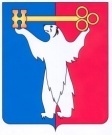 АДМИНИСТРАЦИЯ ГОРОДА НОРИЛЬСКАКРАСНОЯРСКОГО КРАЯРАСПОРЯЖЕНИЕ12.07.2016                                               г. Норильск	             № 3439О внесении изменений в распоряжение Администрации города Норильска от 08.05.2015 № 2725В целях организации эффективной работы по реализации норм Федерального закона от 07.12.2011 № 416-ФЗ «О водоснабжении и водоотведении», Постановления Правительства Российской Федерации от 29.07.2013 № 641 «Об инвестиционных и производственных программах организаций, осуществляющих деятельность в сфере водоснабжения и водоотведения», и руководствуясь ст. ст. 10, 43, 44 Устава муниципального образования город Норильск,Внести в распоряжение Администрации города Норильска от 08.05.2015 № 2725 «Об утверждении технического задания на разработку инвестиционной программы муниципального унитарного предприятия «Коммунальные объединенные системы» в сфере водоотведения муниципального образования город Норильск на   2016 – 2020 годы» (далее – Распоряжение) следующее изменение:в наименовании, пункте 1 Распоряжения цифры «2016 – 2020» заменить цифрами «2017 – 2020».2. Внести в техническое задание на разработку инвестиционной программы муниципального унитарного предприятия «Коммунальные объединенные системы» в сфере водоотведения муниципального образования город Норильск на 2016 – 2020 годы, утвержденное Распоряжением (далее – Техническое задание), следующие изменения:2.1. в наименовании, по всему тексту Технического задания цифры «2016 – 2020» заменить цифрами «2017 – 2020».2.2. Раздел II «Обоснование необходимости, цели, задачи разработки и реализации инвестиционной программы» Технического задания изложить в следующей редакции:«II. Обоснование необходимости, цели, задачи разработки и реализации инвестиционной программыНедостаточность средств, получаемых за счет действующих тарифов на водоотведение, не позволяет развивать инженерную инфраструктуру, требующую значительных капитальных затрат для обеспечения присоединения вновь создаваемых (реконструируемых) объектов недвижимости к сетям инженерно-технического обеспечения. Плановые значения показателей надежности, качества и энергетической эффективности объектов централизованных систем водоотведения до момента реализации инвестиционной программы выглядят следующим образом:Принятие инвестиционной программы позволит решить указанные проблемы, обеспечить возможность подключение к сетям водоотведения объектов капитального строительства, а также модернизацию существующих объектов канализационного хозяйства.Целями и задачами разработки и реализации инвестиционной программы являются:– развитие системы водоотведения МУП «КОС», направленное на повышение качества и надежности предоставления услуг потребителям и обеспечение водоотведения вновь вводимых объектов капитального строительства;– обеспечение надежности и стабильности работы системы водоотведения МУП «КОС» путем обновления и замены морально устаревшего и физически изношенного оборудования;– внедрение технологий, отвечающих современным требованиям природоохранного законодательства;– повышение эффективности использования муниципального имущества;– снижение бюджетного финансирования на содержание муниципального имущества.Перечень объектов капитального строительства МО г. Норильск, подключаемых к централизованной системе водоотведения 													   ».2.3. Раздел IV «Перечень мероприятий по строительству, модернизации и реконструкции объектов водоотведения МО г. Норильск» Технического задания изложить в следующей редакции:«IV. Перечень мероприятий по строительству, модернизации и реконструкцииобъектов водоотведения МО г. НорильскРеализация мероприятий по строительству, модернизации и реконструкции объектов водоотведения МО г. Норильск не должна привести к:ухудшению качества сточных вод;увеличению процента аварийности централизованных систем водоотведения.Плановые значения показателей надежности, качества и энергетической эффективности объектов, которые должны быть достигнуты в результате реализации мероприятий:												              ».3. Разместить настоящее распоряжение на официальном сайте муниципального образования город Норильск.Руководитель Администрации города Норильска		            	Е.Ю. Поздняков2016 год2016 год2016 годНаименование показателяед. изм.Значение показателяПоказатели надежности и бесперебойности систем водоотведенияПоказатели надежности и бесперебойности систем водоотведенияПоказатели надежности и бесперебойности систем водоотведенияУдельное количество аварий и засоров в расчете на протяженность канализационной сети в годед/км0Продолжительность поставки услугчас8784Доля ветхих сетей водоотведения%19Показатели качества сточных водПоказатели качества сточных водПоказатели качества сточных водДоля сточных вод, не подвергающихся очистке, в общем объеме сточных вод, сбрасываемых в централизованные общественные или бытовые системы водоотведения%0Доля проб сточных вод, не соответствующих установленным нормативам допустимых сбросов, лимитам на сбросы %100Показатель энергетической эффективностиПоказатель энергетической эффективностиПоказатель энергетической эффективностиКоэффициент использования установленной мощности системы водоотведения%56,61Численность населения, получающего услугу водоотведениячел166873Удельный расход энергии, в том числе:Очистка стоков     кВт*ч/куб.м0,4Транспортировка стоков     кВт*ч/куб.м0,3№ п/пОбъект капитального строительстваМесторасположение объектаПодключаемая нагрузка, куб.м/сут.Срок подключения1Гаражг. Норильск,                               р-н Центральный,                   ул. Голикова0,2882016-20172Перинатальный центрг. Норильск, район Центральный, район Городской больницы  № 160,142016-2017№ п/пНаименование мероприятияПериод реализацииОжидаемый результатВодоотведениеВодоотведениеВодоотведениеВодоотведение1Замена насосного оборудования КНС НЮЗ, Центральный район  2017-20201. Повышение надежности работы инженерно-технических сетей и сооружений.                                                                                                                                    2. Снижение аварийных ситуаций на сетях водоотведения, уменьшение потерь воды.                                                                                                                 3. Улучшение ситуации на территории поселения за счет снижения аварий.2Замена загрузки биофильтров очистных сооружений района Талнах и ж/о Оганер г. Норильск2017-20201. Снижение поступления в природные водоемы взвешенных веществ, нитратов и ионов аммония, достижение концентраций этих загрязняющих веществ до уровня ПДК.                                                                                                                        2. Снижение размера экологических платежей.          3Строительство систем водоотведения для подключения потребителей20171. Возможность подключения объектов капитального строительства.2017 год2017 год2017 годНаименование показателяед. изм.Значение показателяПоказатели надежности и бесперебойности систем водоотведенияПоказатели надежности и бесперебойности систем водоотведенияПоказатели надежности и бесперебойности систем водоотведенияУдельное количество аварий и засоров в расчете на протяженность канализационной сети в годед/км0Продолжительность поставки услугчас8760Доля ветхих сетей водоотведения%19Показатели качества сточных водПоказатели качества сточных водПоказатели качества сточных водДоля сточных вод, не подвергающихся очистке, в общем объеме сточных вод, сбрасываемых в централизованные общественные или бытовые системы водоотведения%0Доля проб сточных вод, не соответствующих установленным нормативам допустимых сбросов, лимитам на сбросы %80Показатель энергетической эффективностиПоказатель энергетической эффективностиПоказатель энергетической эффективностиКоэффициент использования установленной мощности системы водоотведения%56,61Численность населения, получающего услугу водоотведениячел166873Удельный расход энергии, в том числе:Очистка стоковкВт*ч/куб.м0,4Транспортировка стоковкВт*ч/куб.м0,32018 год2018 год2018 годПоказатели надежности и бесперебойности систем водоотведенияПоказатели надежности и бесперебойности систем водоотведенияПоказатели надежности и бесперебойности систем водоотведенияУдельное количество аварий и засоров в расчете на протяженность канализационной сети в годед/км0Продолжительность поставки услугчас8760Доля ветхих сетей водоотведения%19Показатели качества сточных водПоказатели качества сточных водПоказатели качества сточных водДоля сточных вод, не подвергающихся очистке, в общем объеме сточных вод, сбрасываемых в централизованные общественные или бытовые системы водоотведения%0Доля проб сточных вод, не соответствующих установленным нормативам допустимых сбросов, лимитам на сбросы %60Показатель энергетической эффективностиПоказатель энергетической эффективностиПоказатель энергетической эффективностиКоэффициент использования установленной мощности системы водоотведения%56,61Численность населения, получающего услугу водоотведениячел166873Удельный расход энергии, в том числе:Очистка стоковкВт*ч/куб.м0,4Транспортировка стоковкВт*ч/куб.м0,32019 год2019 год2019 годПоказатели надежности и бесперебойности систем водоотведенияПоказатели надежности и бесперебойности систем водоотведенияПоказатели надежности и бесперебойности систем водоотведенияУдельное количество аварий и засоров в расчете на протяженность канализационной сети в годед/км0Продолжительность поставки услугчас8760Доля ветхих сетей водоотведения%19Показатели качества сточных водПоказатели качества сточных водПоказатели качества сточных водДоля сточных вод, не подвергающихся очистке, в общем объеме сточных вод, сбрасываемых в централизованные общественные или бытовые системы водоотведения%0Доля проб сточных вод, не соответствующих установленным нормативам допустимых сбросов, лимитам на сбросы %40Показатель энергетической эффективностиПоказатель энергетической эффективностиПоказатель энергетической эффективностиКоэффициент использования установленной мощности системы водоотведения%56,61Численность населения, получающего услугу водоотведениячел166873Удельный расход энергии, в том числе:Очистка стоковкВт*ч/куб.м0,4Транспортировка стоковкВт*ч/куб.м0,32020 год2020 год2020 годПоказатели надежности и бесперебойности систем водоотведенияПоказатели надежности и бесперебойности систем водоотведенияПоказатели надежности и бесперебойности систем водоотведенияУдельное количество аварий и засоров в расчете на протяженность канализационной сети в годед/км0Продолжительность поставки услугчас8784Доля ветхих сетей водоотведения%19Показатели качества сточных водПоказатели качества сточных водПоказатели качества сточных водДоля сточных вод, не подвергающихся очистке, в общем объеме сточных вод, сбрасываемых в централизованные общественные или бытовые системы водоотведения%0Доля проб сточных вод, не соответствующих установленным нормативам допустимых сбросов, лимитам на сбросы %28,6Показатель энергетической эффективностиПоказатель энергетической эффективностиПоказатель энергетической эффективностиКоэффициент использования установленной мощности системы водоотведения%56,61Численность населения, получающего услугу водоотведениячел166873Удельный расход энергии, в том числе:Очистка стоковкВт*ч/куб.м0,4Транспортировка стоковкВт*ч/куб.м0,3